Employee Self Service ManualRevised: August 1, 2010Authorized by:	[_CORE_]		Original Issue: [02/03/2009]Maintained by:	[____Training Lead___]		Current Version: [08/01/2010]Review Date:			[12/30/2010]Table of ContentsDocument History	4Employee Self Service	5Objectives	5Overview	5Step I – Signing Into Your System	6Step II – Changing My System Profile	10Forgot Your Password	13Overview	13Step 1	14Step 2	14Step 3	15Step 4	16Step 5	17Step 6	18Personal Information Components	20Personal Information Changes – Phone Number(s)	21Personal Information Changes – Email Addresses	23Personal Information Changes – Emergency Contact	25View Only Access	30View Paycheck	31Payroll Advice	32General	33Tax Data	33Paycheck Year-to-Date	33Earnings	33Taxes	34Before Tax Deductions, After Tax Deductions and Employer Paid Benefits	34Net Pay Distribution	34View Leave Statement	35Leave Accrual Report	35Voluntary Deductions	36Direct Deposit	36Compensation History	37Document HistoryEmployee Self ServiceObjectivesSign On and NavigateUpdate RecordsPhone NumberEmail AddressEmergency ContactsView RecordsPersonal Information SummaryPaycheckLeave Accrual StatementVoluntary DeductionsDirect DepositCompensation HistoryOverviewEmployee Self-Service, (ESS) is a web-based application that provides employees with information related to their employment.  The release of ESS provides the employee the ability to view and maintain human resource and payroll data in the Human Resource/Payroll System.ESS provides an excellent opportunity for you to ensure that the HR/Payroll information is accurate and kept up to date.  The information can affect the accuracy of your employment data, including the pay and benefits you receive.One of the advantages of the ESS system is the data in real-time data.  The following table describes the components that will be used.Step I – Signing Into Your SystemCall the Office State Finance Help Desk to activate your Employee Self Service AccountOSF Help Desk Phone Numbers:  405 521-2444 or 866 521-2444 (Toll Free)Open your Internet web browser – Explorer.Enter Employee Self Service Link:  https://corehr.ok.gov/mrhri/signon.htmlYou may see a security alert message; click    to proceed.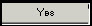 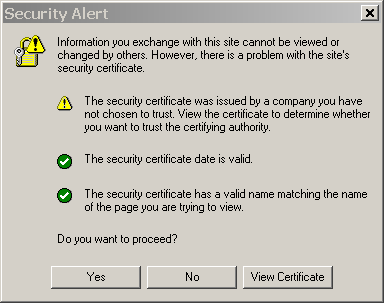 The PeopleSoft sign-in page will appear: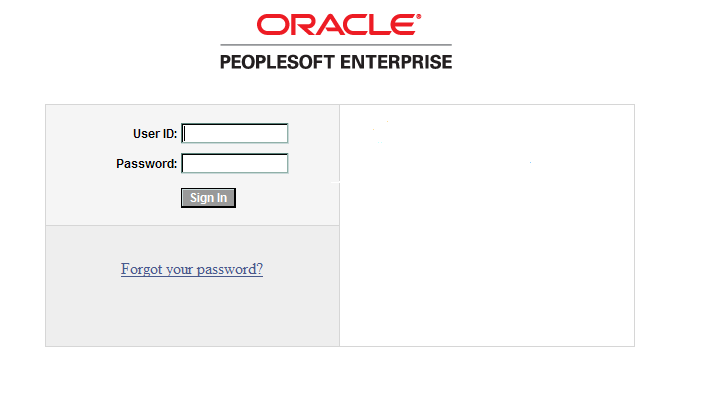 Enter your User ID and the Password supplied by the OSF Help Desk.   User ID and Password are case sensitive.User ID – your 6 digit Employee IDPassword: – The initial password will be provided by the OSF Help Desk.OSF Help Desk Phone Numbers:  405 521-2444 or 866 521-2444 (Toll Free).NOTE:  Passwords always appear as asterisks in the display as you type them.  If the password is entered incorrectly three (3) times, ESS will automatically lock out the user. After the initial log in, if you stop before the third incorrect entry, you may still use the Forgot Your Password link to reset your password.  To have your password reset due to lock out, call the Office of State Finance Help Desk Phone Numbers are 405 521-2444 or 866 521-2444 (Toll Free).Click .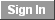 The PeopleSoft online system will validate your User ID and Password.The first time you sign on to the system the Change your Password screen will appear.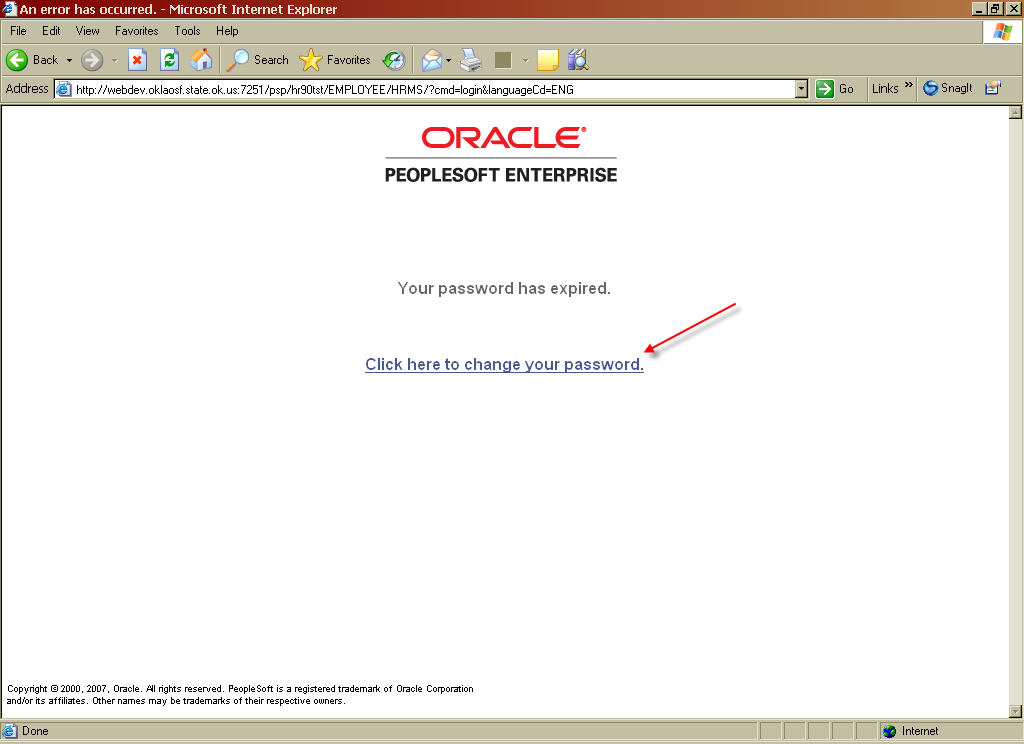 Click Click here to change your password link.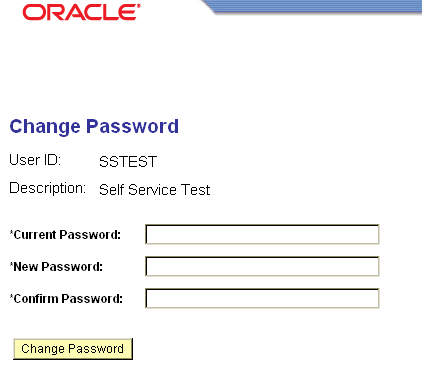 Current Password – When you call the OSF Help Desk, you will receive the initial/current password.  An asterisk (*) in front of a field indicates it is a required field to complete.New Password – Type in a new password.  New password must be at least 8 (eight) characters and contain at least 1 (one) number.  You can use both CAPITAL and/or lower case characters.  Your password will expire every 90 days.Confirm Password – Retype the new password.Click  and the following message will appear.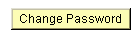 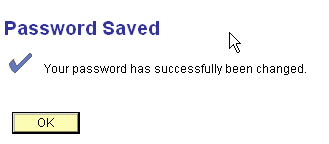 Click .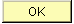 The system will display the following: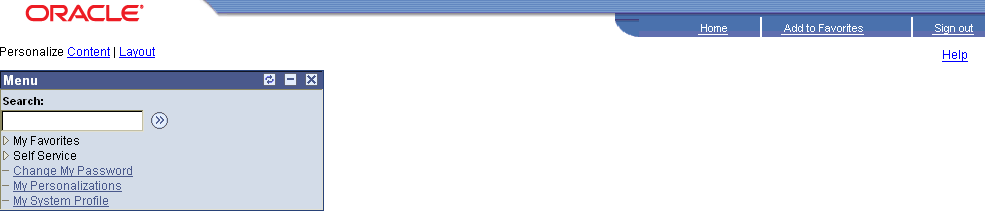 NOTE:  There are three (3) menu options on the top right hand corner of the web page Home, Help, and Sign out.Home link will take you to the first page.  If you get lost, selecting Home will bring you back to the beginning.Sign Out link will log you out.Help link is not functional, at this time.Step II – Changing My System ProfileIn order for the Office of State Finance Help Desk to ensure you are the person requesting a password reset, you must complete the General Profile Information Page under My System Profile link.  In addition, in order for you to use the Forgot Your Password steps, you must have completed the Change or set up forgotten password help process.Navigation:  My System Profile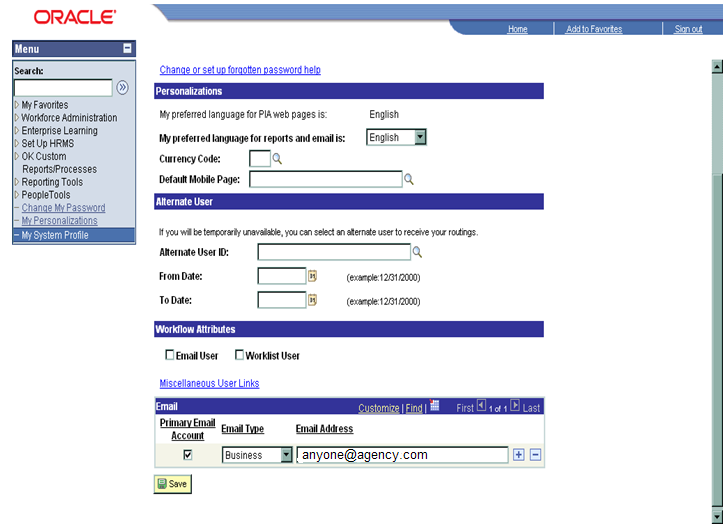 Click Change or set up forgotten password help link.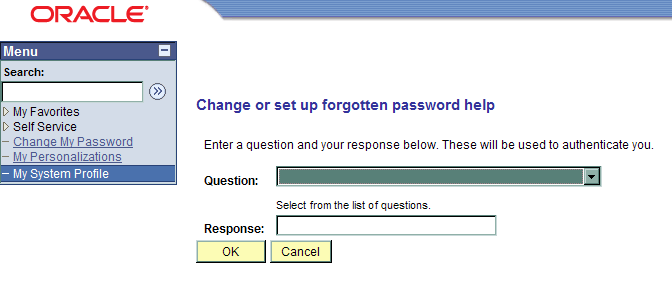 Question – Select  drop down menu and choose a question.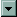 Response – Enter the answer to the question selected.Click .The Personalization’s and Alternate User sections will not be utilized at this time.In the Email Section: Select the Primary Email Account box, on the Email Type field, click  drop down menu and choose Business and in the Email Address field enter your agency’s Email address. To add another e-mail address, click , choose Email Type and enter email address.  If more than one (1) type of Email is entered, one (1) of the Emails must have the Primary Email Account box checked.  If you do not have Email, enter your supervisor’s Email address.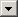 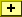 NOTE:  The Emails on the General Profile Information Page and Personal Information Page provides separate functions within the various PeopleSoft modules.  After the Email(s) have been entered on both pages, the system will provide employees with proper and timely notifications.REMINDER:  Your Email(s) must be updated whenever there is a change to the address.Click .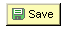 Forgot Your PasswordOverviewIn the Employee Self Service, (ESS) application, there is a capability to Reset your own password after the initial log-in, however, you must be aware of a few issues.NOTE:  If you have not previously set up your challenge question in the My System Profile link within ESS application, please call the Office State Finance Help Desk at 405 521-2444 or 866 521-2444 (Toll Free) to reset your password.NOTE:  If the password is entered incorrectly three (3) times, ESS will automatically lock out the user. If you stop before the third incorrect entry, you may still use the Forgot Your Password link to reset your password.  To have your password reset due to lock out, call the Office of State Finance Help Desk Phone Numbers are 405 521-2444 or 866 521-2444 (Toll Free).Following are dates when ESS will not be available.Maintenance Schedule:2nd Saturday of each month4th Saturday of each month2nd Weekend of each quarterMaintenance Schedule Link:http://www.ok.gov/OSF/OSF_Help_Desk/Helpdesk_-_PeopleSoft_System_Availability.htmlStep 1Click Forgot your password? link.Step 2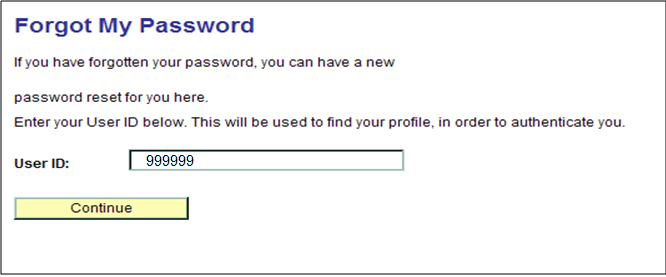 In the User ID Field:  Enter your six (6) digit Employee User ID number.Click  .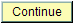 Step 3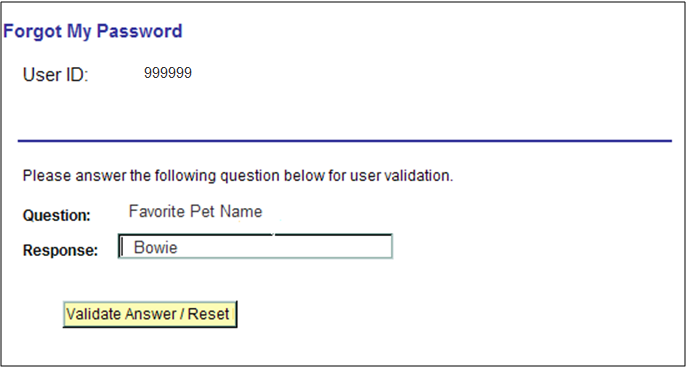 System Prompts:  Security Question you previously answered.In the Response Field, enter your response to the question.Click .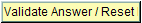 Step 4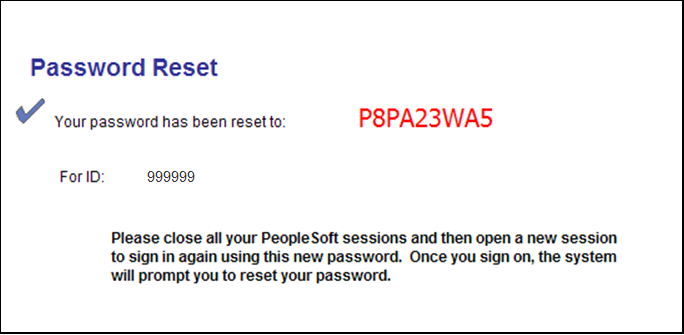 The reset password is temporary.SUGGESTION:  Write down the Temporary Password and note the Temporary Passwords are a mixture of numbers and CAPITAL letters.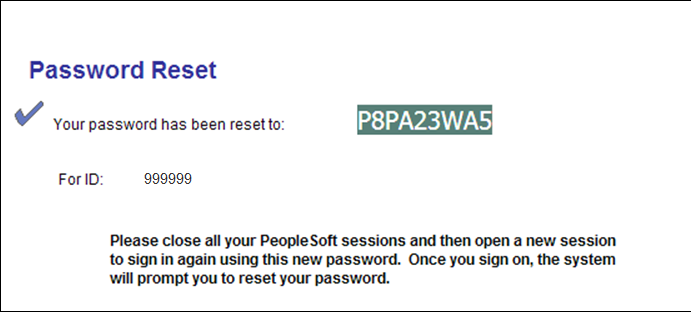 Highlight and copy the RESET CODE.  HINT: Use Control C to copy the Reset Code.Exit Employee Self Service.Click File Click Exit.Step 5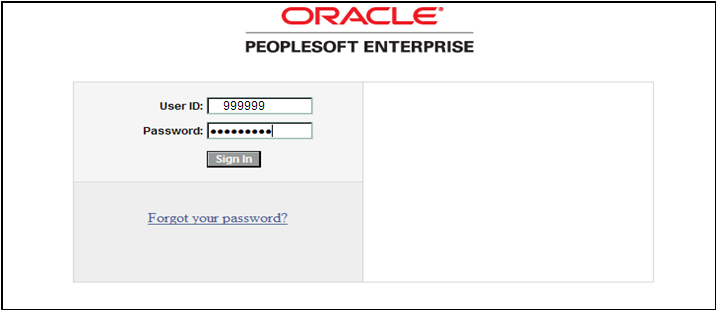 Log into Employee Self Service.Employee Self Service Login Link:	https://corehr.ok.gov/mrhri/signon.htmlEnter User ID Number.  In the Password field type the Temporary Password or:Hint: Control V will paste the previously copied temporary password.System Prompts: “Your password has expired.”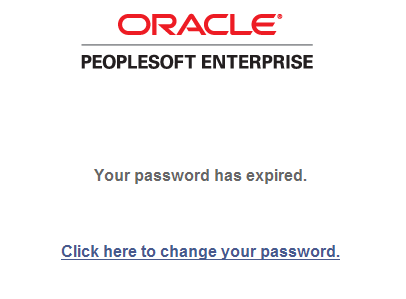 Click link: Click here to change your password.Step 6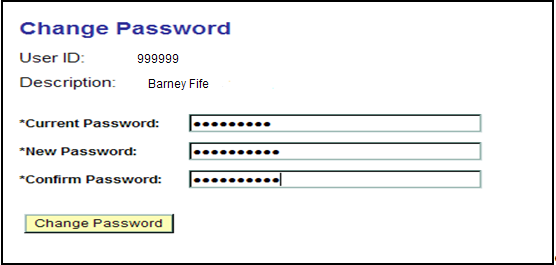 In the Current Password field, type the Temporary Password.REMEMBER: Temporary Passwords are a mixture of numbers and ALL CAPITAL letters.HINT: Control V will paste the previously copied temporary password.Enter New Password:  The password must be eight (8) characters and include at least one (1) number, and cannot be a previously used password and characters can be upper and lower case.Enter New Password in the Confirm Password field.NOTE:  The Confirm Password field must be entered exactly as the New Password field.  If the password is entered incorrectly three (3) times, ESS will automatically lock out the user. If you stop before the third incorrect entry, you may still use the Forgot Your Password link to reset your password.  To have your password reset due to lock out, call the Office of State Finance Help Desk Phone Numbers are 405 521-2444 or 866 521-2444 (Toll Free).Click  .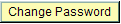 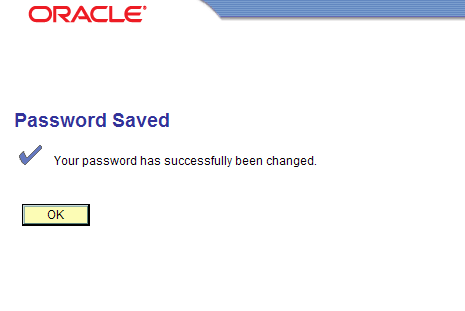 To save your new password, click .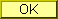 You have successfully reset your password and should be viewing the ESS Main menu page.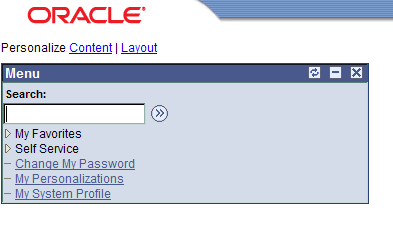 Personal Information ComponentsNavigation:   Self Service > Personal Information > Personal Information SummaryThe system displays the following: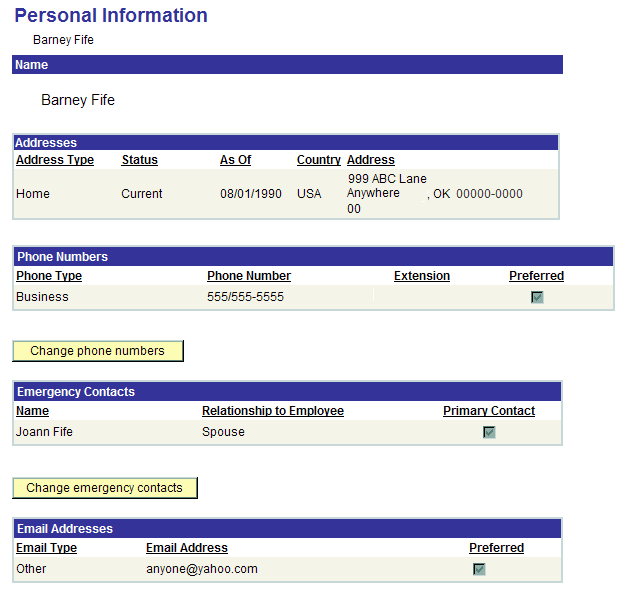 EXCEPTION:  The employee will not be able to update any of the information on the Personal Information Page if your agency has chosen View Only.  On the Personal Information Page, the employee will only be able to view their personal information.  Contact your Agency’s Human Resource Division if changes to the data are required.Personal Information Changes – Phone Number(s)Navigation:  Self Service > Personal Information > Phone NumbersThe system will display the following: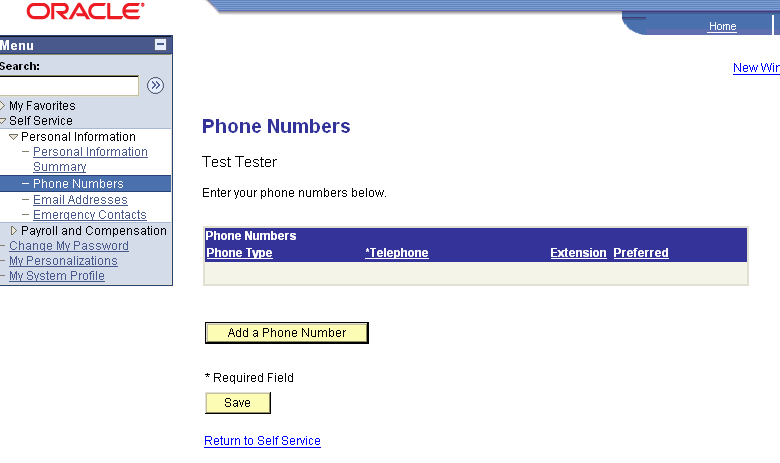 Click  and the fields will become available.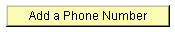 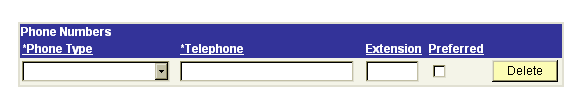 Phone Numbers Phone Type – Select  drop down menu and choose Phone Type.Telephone – Enter phone number.Extension – Enter Extension, (if part of phone number).Preferred box – Select for the preferred phone number.Click  at the bottom of the page.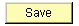 Add additional Phone NumbersClick  and a blank row will be added.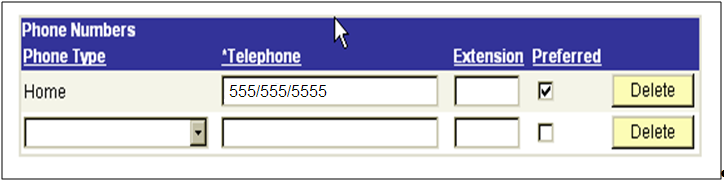 Phone Numbers Phone Type – Select  and choose Phone Type.Telephone – Enter phone number.Extension – Enter Extension, (if part of phone number).Preferred box – Only one box must be checked as preferred.Click .NOTE:  To change/correct previously entered phone numbers, type over the exiting data or click .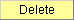 Click .Personal Information Changes – Email AddressesNavigation:  Self Service > Personal Information > Email Addresses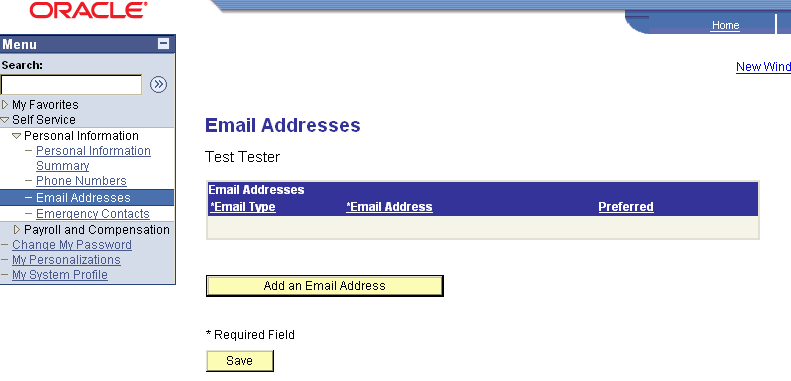 Click  and the fields will become available.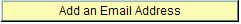 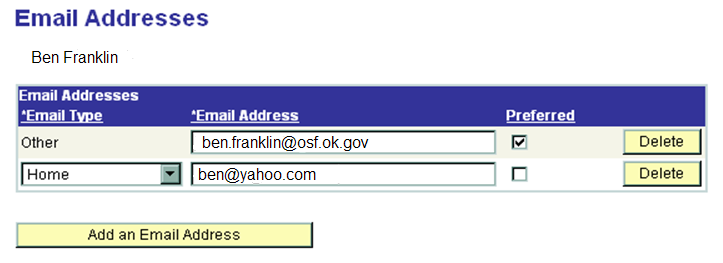 Email Type – Select  drop down menu and choose Other as the Email type.Email Address – Enter agency Email address and check the preferred box.  Click  to add another type of Email.   If more than one (1) type of Email is entered, one (1) of the Emails must have the Preferred box checked.  If you do not have Email, enter your supervisor’s agency Email address.NOTE:  The Emails on the General Profile Information Page and Personal Information Page provides separate functions within the various PeopleSoft modules.  After the Email(s) have been entered on both pages, the system will provide employees with proper and timely notifications.REMINDER:  Update your Email(s) whenever there is a change.Click .Add Email address.Click  and a row will be added.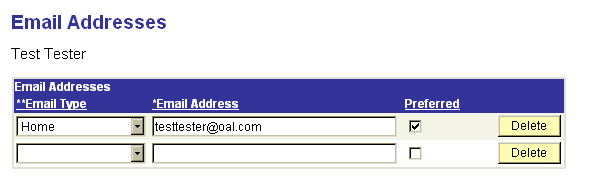 Email Type – Select  drop down menu and choose Email type.Email Address – Enter Agency Email address.  One (1) of the Emails must have the Preferred box checked.Click  at the bottom of the page.REMINDER:  Update your Email(s) whenever there is a change.Personal Information Changes – Emergency ContactNavigation:  Self Service > Personal Information > Emergency Contact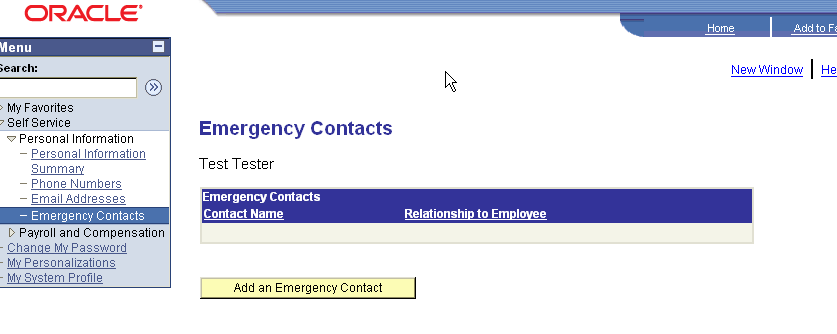 Click  and the fields will become available.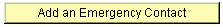 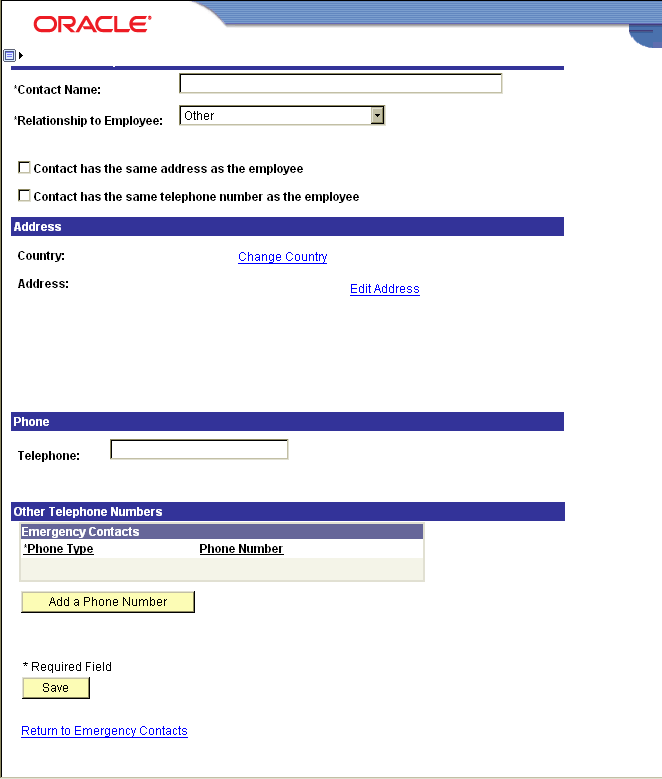 Contact Name – Enter the contact nameRelationship to Employee – Select  the drop down menu and choose relationship.If the address is the same as the employee check the box .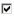 If the telephone number is the same as the employee check the box .Select  the drop down menu on the Address Type field and choose correct type.Select  the drop down menu on the Phone Type field and choose correct type.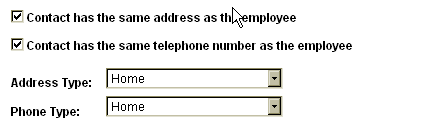 If the contact address is different than employee complete the following: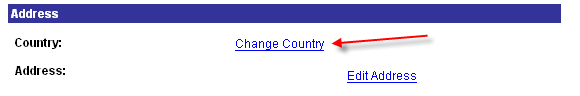 Click Change Country link.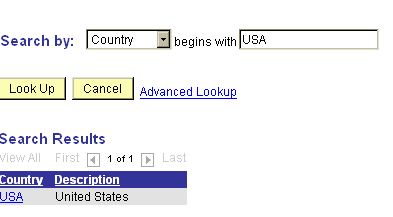 Type “USA" and select USA link.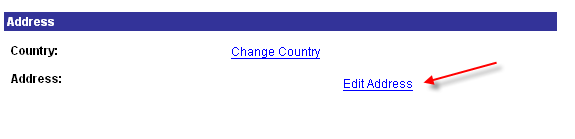 Click  Edit Address link.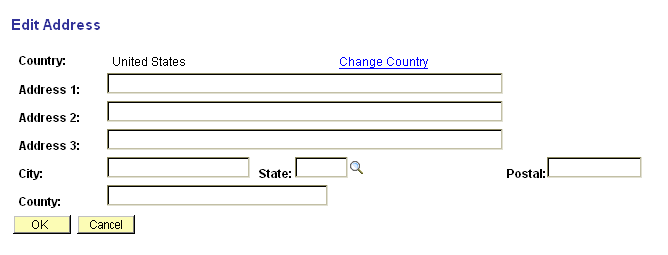 Address 1: – Enter address fields.  Do not use punctuation in abbreviations (i.e.,St. or N.W. or Ave.) Use mixed case only, and do not use all caps.State: - Enter OK for Oklahoma or click the magnifying glass for the “Lookup” menu (enter the first letter to narrow your search for the proper two (2) letter abbreviation.  Select the proper state.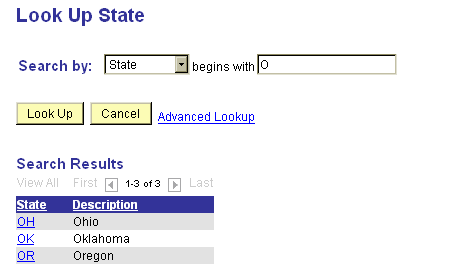 Postal – Enter the Zip CodeClick  to return to previous page.Click .If the contact phone number is different than employee, complete the following steps: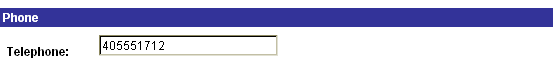 To enter new information, enter the text in the blank field.  To change existing information, type over the data and click To add other emergency contact phone numbers select  and phone type and phone number will become available.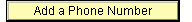 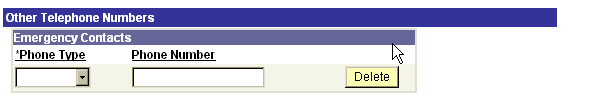 Phone Type – Select  the drop down menu and select phone type.Phone Number – Enter phone number.Click .NOTE:  To change existing information, type over the data and click .View Only AccessNavigation:  Self Service > Payroll and Compensation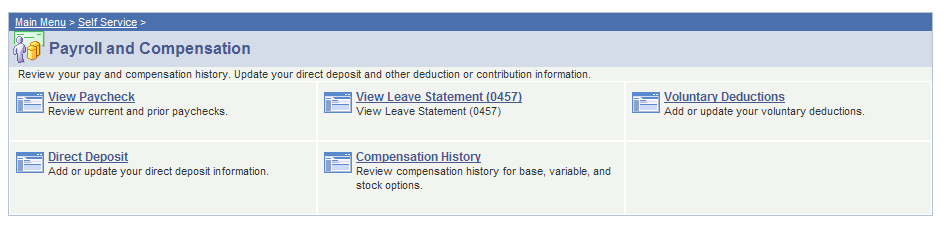 Links to choose:View PaycheckView Leave StatementVoluntary DeductionsDirect DepositCompensation HistorySelect the information you want to view.View PaycheckNavigation:  Self Service > Payroll and Compensation > View Paycheck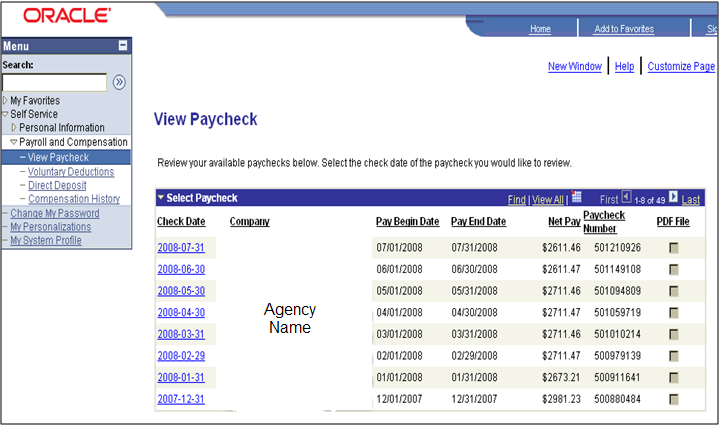 Select the check date you want to review.  Click blue Check Date link. The most current paycheck date will provide the year-to-date totals and leave balances even if the net pay is zero.  The e Statement will appear in a separate window.  Print statement as needed.A zero net pay check is due to sick and/or annual leave time reported after the regular payroll has processed.  An additional payroll is processed to update leave balances resulting in zero net pay.Payroll Advice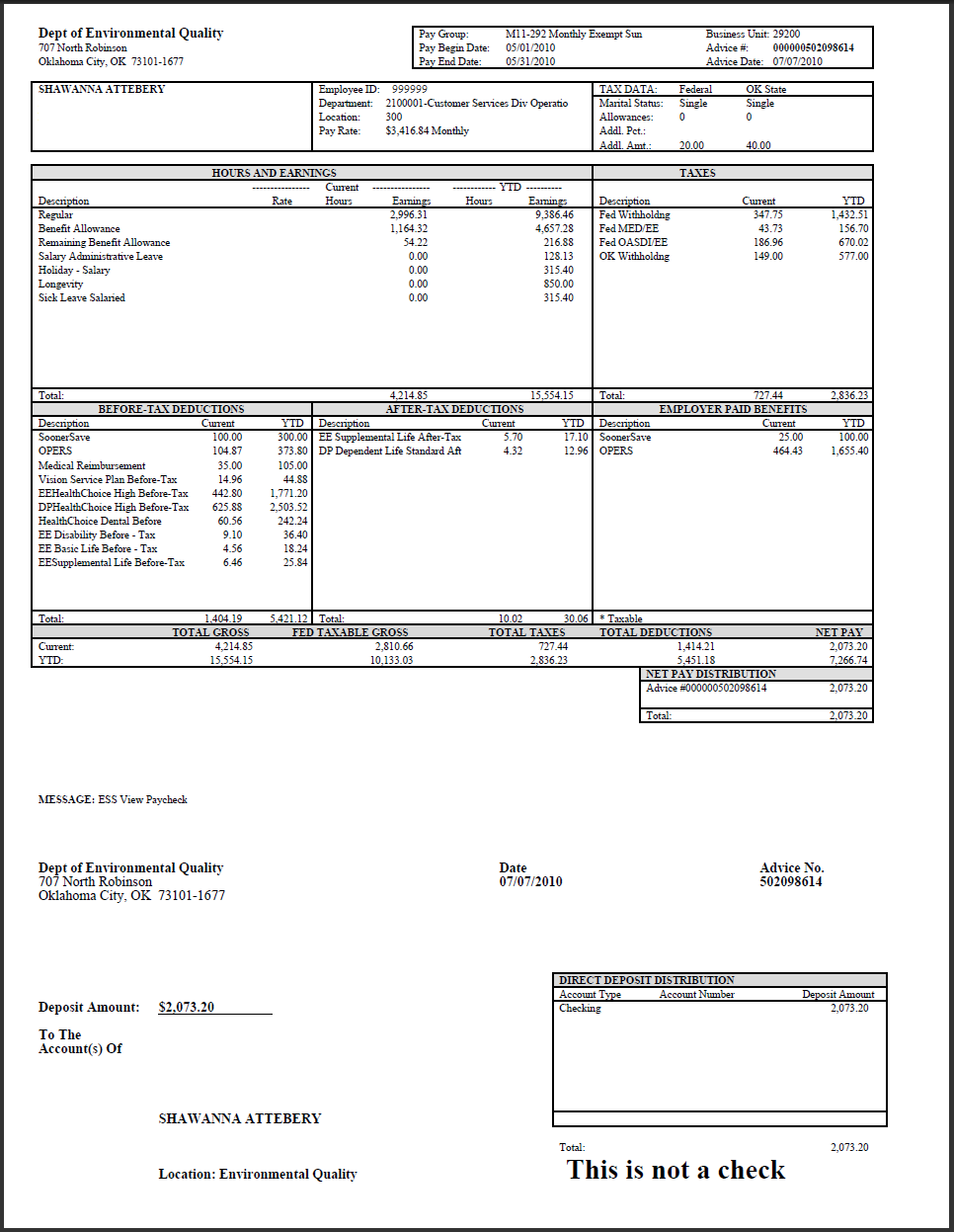 This page will now print on one page.  The following screen prints break down each section of the payroll advice.General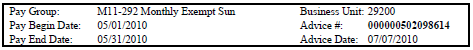 Tax Data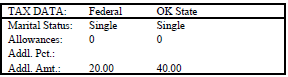 Paycheck Year-to-Date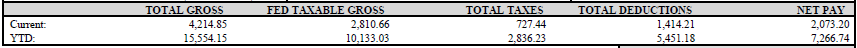 Earnings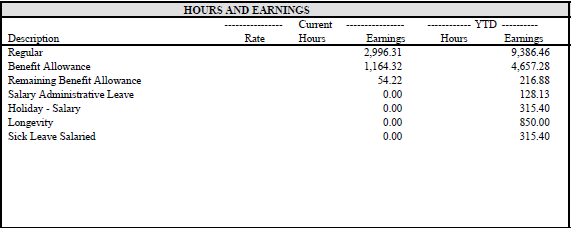 Taxes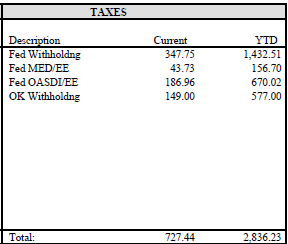 REMINDER:  The most current paycheck date will provide year-to-date totals and leave balances even if the net pay is zero.Before Tax Deductions, After Tax Deductions and Employer Paid Benefits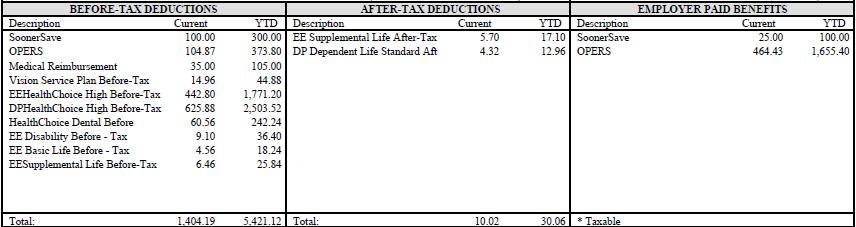 Net Pay Distribution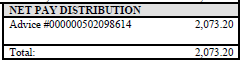 View Leave StatementLeave Accrual ReportStep I – Navigate to the Payroll and Compensation ComponentsNavigation:  Self Service > Payroll and Compensation > View Leave Statement (0457)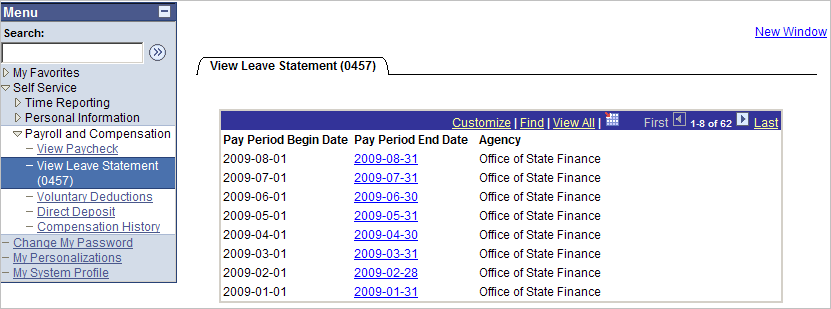 Step 2 – Click Pay Period End Date link you wish to view the Leave Accrual Statement.  The Leave Accrual Statement will appear in a separate window.  Print statement as needed.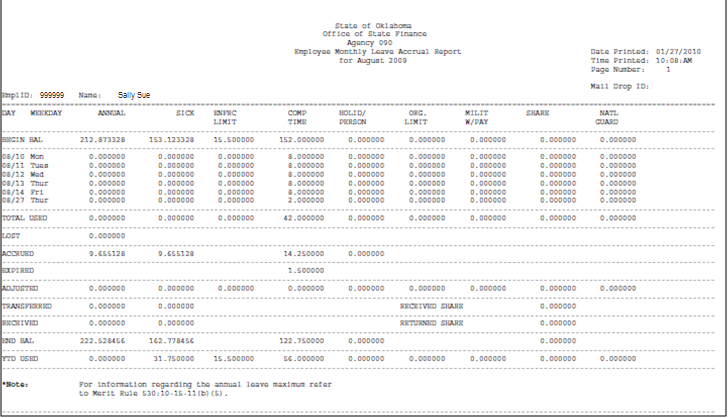 Voluntary DeductionsNavigation:  Self Service > Payroll and Compensation > Voluntary Deductions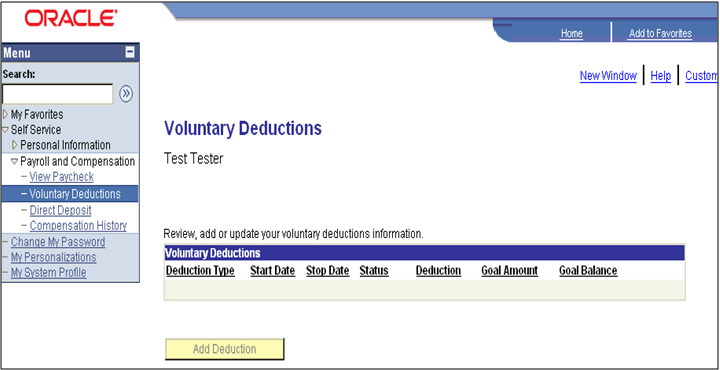 NOTE:  Be patient, the voluntary deductions can take time to load.Direct DepositNavigation:  Self Service > Payroll and Compensation > Direct Deposit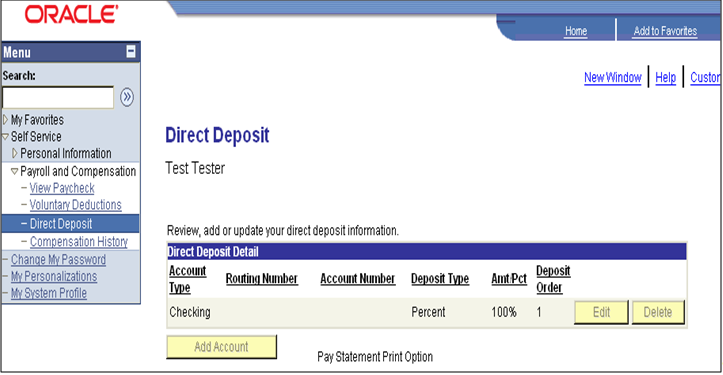 NOTE:  This is a view only page and the Edit, Delete and Add Account buttons have been grayed out.Compensation History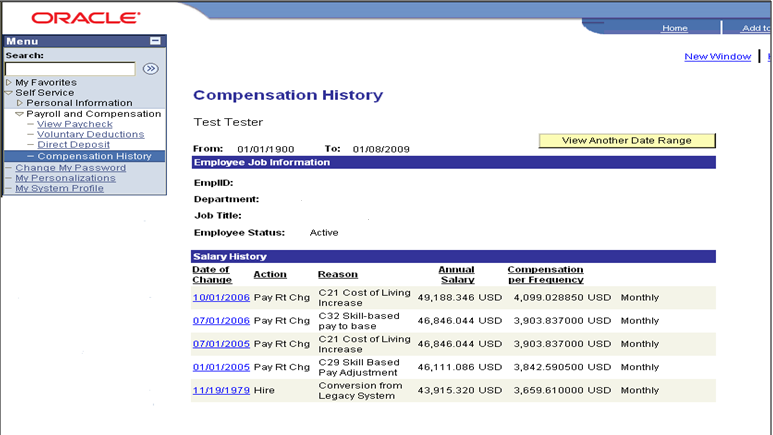 Click Date of Change column blue link to view additional information.Click Return to Employee Self Service link orClick Return to Payroll and Compensation link.Document RevisionDateDescription1.007/01/2004Initial Document1.106/15/2009Revised to update screen shots to comply with Federal Section 508 accessibility standards1.206/25/2009Included the General Profile Page1.309/17/2009Included reminder concerning year-to-date totals that are only reflected on the most current paycheck1.410/22/2009Provided leave balances reflected in hours, as well as message and reminder about printing the payroll advice.1.502/24/2010Inserted Forgot Your Password Section1.603/31/2010Activation of the Employee Self Service account will be provided by the OSF Help Desk.  The Leave Statement was added.1.705/18/2010Clarification of screen shots for ADA compliance.1.807/20/2010Standardizing the CORE manuals.1.908/01/2010Revised View Paycheck to print on one page.Page NamePage DescriptionPersonal InformationPersonal Information Summary, Phone Numbers, Email Addresses, Emergency ContactsGeneral Profile InformationPassword, Personalization’s, Alternate User, Workflow Attributes, EmailPayroll and CompensationView Paychecks, Voluntary Deductions, Direct Deposit, View Compensation History